FNCTACD34 / SIRET 452 634 439 00015  /  SIEGE SOCIAL : 17 rue Ferdinand Fabre / 34090 / Montpellier/  tél : 06 76 29 06 98 /               E-mail: fnctacd34@gmail.com  /  SITE WEB: http://theatre34.fr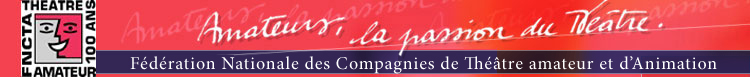 Fiche de candidature au FESTIVAL JEUNES FNCTA de MURLES  (Espace coquin /Chemin de la bergerie) Les 18 et 19 MAI 2019Dans le cadre des actions jeunes organisées par la FNCTA34, 5ème  Théâtrales dédiées aux JEUNES durant 2 jours (mise en place le matin 9h30) / Repas FNCTA offert le midi Le samedi  18 mai  (cochez si disponible) si les 2 possibles, nous choisirons. Le dimanche  19 mai  (cochez si disponible)Le nombre de troupes sélectionnées dépendra de la durée de chaque spectacle…Les candidatures à ces Théâtrales seront enregistrées par retour de la fiche avant le 28 février 2019 IMPERATF à l’adresse suivante : fnctacd34.jeunes@gmail.comCopie à : fnctacd34@gmail.com Nom de la Compagnie :				Nom du responsable à contacter :			   	Coordonnées téléphoniques :                                         	mail :Titre du spectacle :Auteur: Type de spectacle (comédie, drame…..) :Durée réelle :Temps de montage réel :					Temps de démontage réel :Résumé (4 lignes maximum):Nombre d’interprètes :					Nombre de personnes accompagnantes :            Joindre Affiche et/ou photo du spectacle (1 ou 2 format JPEG)		Plan feu si possible (un régisseur sera présent pendant tout le Festival )